Pythagoras’ theorem	A LEVEL LINKS	Scheme of work: 2a. Straight-line graphs, parallel/perpendicular, length and area problemsKey pointsIn a right-angled triangle the longest side is called the hypotenuse. 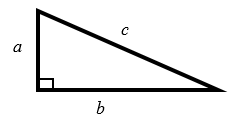 Pythagoras’ theorem states that for a right-angled triangle the square of the hypotenuse is equal to the sum of the squares of the other two sides.
c2 = a2 + b2Examples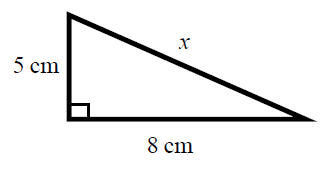 Example 1	Calculate the length of the hypotenuse.
Give your answer to 3 significant figures. Example 2	Calculate the length x. 
Give your answer in surd form. 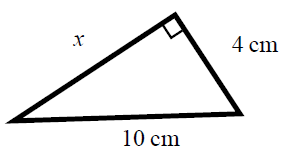 Practice1	Work out the length of the unknown side in each triangle.
	Give your answers correct to 3 significant figures. 	a		b	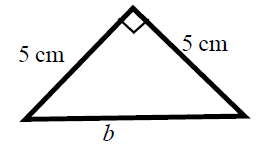 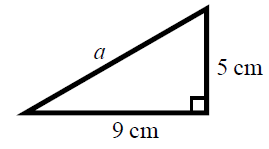 	c		d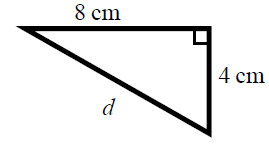 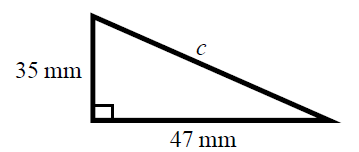 2	Work out the length of the unknown side in each triangle.
	Give your answers in surd form.	a		b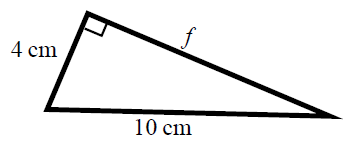 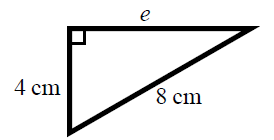 	c		d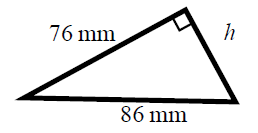 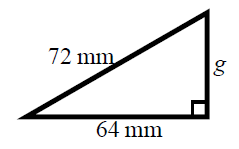 3	Work out the length of the unknown side in each triangle. 
	Give your answers in surd form.	a		b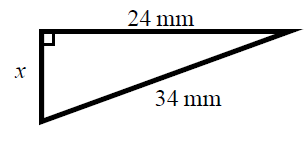 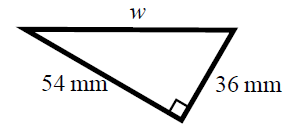 	c		d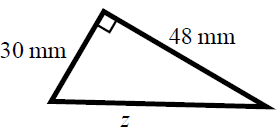 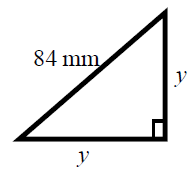 4	A rectangle has length 84 mm and width 45 mm. 
	Calculate the length of the diagonal of the rectangle.
	Give your answer correct to 3 significant figures.Extend5	A yacht is 40 km due North of a lighthouse.
A rescue boat is 50 km due East of the same lighthouse.
Work out the distance between the yacht and the rescue boat. 
Give your answer correct to 3 significant figures.6	Points A and B are shown on the diagram.
Work out the length of the line AB. 
Give your answer in surd form.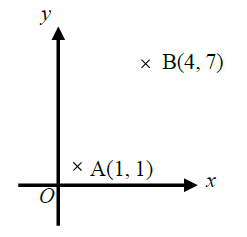 7	A cube has length 4 cm. 
Work out the length of the diagonal AG.
Give your answer in surd form. 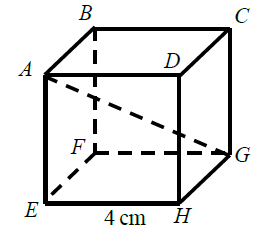 Answers1	a	10.3 cm	b	7.07 cm	c	58.6 mm	d	8.94 cm2	a	 cm	b	 cm	c	 mm	d	 mm3	a	 mm	b	 mm	c	 mm	d	 mm4	95.3 mm5	64.0 km6	 units7	 cmc2 = a2 + b2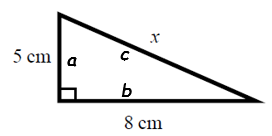 x2 = 52 + 82x2 = 25 + 64x2 = 89x = 9.433 981 13...x = 9.43 cm1	Always start by stating the formula for Pythagoras’ theorem and labelling the hypotenuse c and the other two sides a and b.2	Substitute the values of a, b and c into the formula for Pythagoras' theorem.3	Use a calculator to find the square root.4	Round your answer to 3 significant figures and write the units with your answer.c2 = a2 + b2102 = x2 + 42100 = x2 + 16x2 = 84 cm1	Always start by stating the formula for Pythagoras' theorem. 2		Substitute the values of a, b and c into the formula for Pythagoras' theorem.3	Simplify the surd where possible and write the units in your answer.